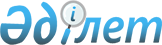 Об утверждении перечня автомобильных дорог общего пользования областного значенияПостановление акимата Северо-Казахстанской области от 27 января 2016 года № 29. Зарегистрировано Департаментом юстиции Северо-Казахстанской области 25 февраля 2016 года № 3635.
      В соответствии с пунктом 7 статьи 3 Закона Республики Казахстан от 17 июля 2001 года "Об автомобильных дорогах" акимат Северо-Казахстанской области ПОСТАНОВЛЯЕТ:
      1. Утвердить прилагаемый перечень автомобильных дорог общего пользования областного значения.
      2. Контроль за исполнением настоящего постановления возложить на курирующего заместителя акима области.
      3. Настоящее постановление вводится в действие по истечении десяти календарных дней после дня его первого официального опубликования. Перечень автомобильных дорог общего пользования областного значения Северо-Казахстанской области
      Сноска. Перечень автомобильных дорог общего пользования областного значения Северо-Казахстанской области в редакции постановления акимата Северо-Казахстанской области от 31.01.2023 № 06 (вводится в действие по истечении десяти календарных дней после дня его первого официального опубликования).
					© 2012. РГП на ПХВ «Институт законодательства и правовой информации Республики Казахстан» Министерства юстиции Республики Казахстан
				
      АкимСеверо-Казахстанской области

Е. Султанов

      СОГЛАСОВАНОПредседательКомитета автомобильных дорогМинистерствапо инвестицям и развитиюРеспублики Казахстан27 января 2016 года 

М. Пшембаев
 Утвержден постановлением акимата Северо-Казахстанской области от 27 января 2016 года № 29
№
Индекс дороги
Наименование автодорог
Общая протяженность, километр
1
КТ-2
Новокаменка-Боголюбово
21
2
КТ-4
Новоникольское-Андреевка-Бостандык- Новомихайловка
58
3
КТ-12
Булаево-Советское
54
4
КТ-14
Карагуга-Надежка
28
5
КТ-16
Смирново-Полтавка-Ивановка-автодорога областного значения КТ-12 "Булаево- Советское"
72
6
КТ-19
Покровка-Ильинка-Мектеп
60
7
КТ-22
Становое-Новомихайловка-Минкесер- автодорога областного значения КТ-34 "Сенжарка-Троицкое-Николаевка"
54
8
КТ-29
Покровка-Корнеевка-Горное
57
9
КТ-32
Пресновка-Благовещенка-Кайранколь
98
10
КТ-33
Пресновка-Архангелка-Троицкое
56
11
КТ-34
Сенжарка-Троицкое-Николаевка
69
12
КТ-39
Республиканская автодорога А-16 "Жезказган-Петропавловск"-Повозочное- Баян-Архангелка-автодорога областного значения КТ-33 "Пресновка-Архангелка-Троицкое"
36
13
КТ-40
Сергеевка-Кривощеково-Афанасьевка-Садовка-граница Айыртауского района
53
14
КСТ-44
Астраханка-Смирново-Киялы-Тайынша- Алексеевка
115
15
КТ-45
Смирново-Трудовое-Токуши- республиканская автодорога М-51 "Челябинск-Новосибирск"
52
16
КТ-49
Республиканская автодорога А-12 "Петропавловск-Ишим РФ"-Пресновка- Налобино-граница области
42
17
КТ-50
Граница города Петропавловск-Ташкентка- Барневка-Долматово
52
18
КТ-52
Тимирязево-Аксуат-Мичурино
38
19
КСТ-57
Щучинск-Степняк-Золотая Нива- Кишкенеколь километр 115-219
104
20
КСТ-59
Казгородок-Горьковское километр 62-203
141
21
КТ-61
Саумалколь-Лобаново
34
22
КСТ-62
Еленовка-Арыкбалык-Чистополье-Есиль километр 17-209
192
23
КТ-64
Саумалколь-Новоишимское-Червонное
104
24
КТ-65
Арыкбалык-Саумалколь
27
25
КТ-66
Антоновка-Лавровка-Горное
65
26
КТ-68
Лавровка-Келлеровка-Тайынша-Чкалово
171
27
КТ-83
Кишкенеколь-Тельжан-Мортык-Тлеусай- Каратерек
119
28
КТ-85
Подъезд к "Вороньему острову"
11
Итого
Итого
Итого
1983